Verband für Kleine Münsterländer e.V.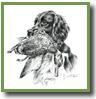 BEFUNDBOGEN zur Beurteilung der UreterenName des Hundes (lt. Ahnentafel): …………………………………………………………………….…………………………………………….. Wurfdatum: ………………………………  Gewicht (kg): ……………. Rüde	/ Hündin	Harnträufeln: ja	/ nein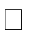 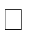 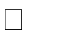 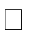 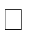 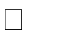 Zuchtbuch-Nr.:  ……………..............   Chip-Nr.:  ..……….………………………………………………………………………………………… Eigentümer des Hundes: ..…………………………………………………..   E-Mail: ..……………………………………………………………Straße, PLZ, Ort:…………………………………………………………………………………………………………………………………………………………………………..EDTA- Blutprobe entnommen und bereits zuvor beim TG Verlag eingelagert (notwendig):	ja /	nein Der  Eigentümer  erklärt  sich  hiermit  mit  der  Weiterleitung  und  Weitergabe  der  Ergebnisse  an  die  Zuchtkommission  und  die Projektgruppe  Ektope  Ureteren  des  Verbandes  für  Kleine  Münsterländer  e.V.  (KlM-Verband)  sowie  für  wissenschaftliche  und zuchtrelevante Zwecke an die vom KlM-Verband benannten Stellen (z.B. Kliniken, wissenschaftlicher Beirat des VDH, etc.) und deren Veröffentlichung einverstanden. Einwilligungserklärung nach dem Bundesdatenschutzgesetz (BDSG): Ich erkenne die Satzung des KlM-Verbandes für mich als bindend an. Ich bin einverstanden, dass die von mir gemachten Angaben in Übereinstimmung mit den geltenden Datenschutzvorschriften zu Vereinszwecken elektronisch gespeichert, für satzungsmäßige Zwecke verwendet und an andere Funktionsträger des Vereines weitergegeben werden.Datum und Unterschrift des Eigentümers :…………………………………………………………………………………………………………………………………………………………………………..Vom Tierarzt auszufüllen:	Blasenfüllung:	Ggr.	Mgr.	Hgr.Ureter- und Nierenbeckendilatation vor FurosemidgabeKeine Dilatation /	Dilatation	Durchmesser an weitester Stelle: ……………………………..(mm) Beiderseits  /	Links /	RechtsBeschreibung von weiteren Abweichungen: ………………………………………………………………………………………….Ureterverlauf intramuralNur im Bereich des Jets oder der Papille darstellbarMehr als 3 mm als tubuläre Struktur in der Wand zu verfolgen inklusive PeristaltikUretermündung im Längsschnitt:Auf gleicher Höhe /	Gegeneinander versetzt: ………………(mm)Kranial des vesicourethralen Übergangs	Links:……………(mm)/Rechts:……………(mm) Mündung kaudal des vesicourethralen ÜbergangsMündung subjektiv im Blasenhals /	Mündung subjektiv in der BlaseUreterjet: i.	Im Längsschnitt scharf abgegrenzt nach kaudoventral gerichtetIm Querschnitt scharf abgegr. bogenförmig sich kreuzend von lateral nach medial gerichtetBeschreibung von Abweichungen:……………………………………………………………………………………….Hiermit bestätigt der Tierarzt, die Identität des Hundes anhand der o.a. Chip-Nr. geprüft zu haben:Name, Anschrift, Stempel und E-Mail des Tierarztes: ..…………………………………………………………………………………………………………………………………………………………………………………………………………………………………………… Datum und Unterschrift des Tierarztes:  ..…………………………………………………………………………………Für den TierarztAnleitung zur Untersuchung auf Ektopische UreterenUntersuchungsgangZu  untersuchende  Hunde müssen ausgewachsen  und  mindestens  12 Monate    alt sein.2.)Die letzte Fütterung sollte am Vorabend bzw. nicht innerhalb der letzten 6 Stunden erfolgt sein. Eine gut gefüllte Harnblase ist Voraussetzung für die sonographische Untersuchung.3.) Erfassung der Daten entsprechend des offiziellen Befundbogens für Kleine Münsterländer. Unterzeichnung durch den Eigentümer des Hundes und den untersuchenden Tierarzt.4.) Sonographische Untersuchung zur Beurteilung der Uretermündung anhand der Lokalisation des Ureterjetprofils. Nähere Informationen können bei dem vom Verband für Kleine Münsterländer e.V. bestimmten Gutachter Dr. Hungerbühler (siehe unten) erfragt werden.5.) Die Begutachtung der Untersuchung erfolgt durch den Gutachter:Tiergesundheitszentrum Hungerbühler – Tierärztliche Klinik für KleintiereDr. med. vet. Stephan Hungerbühler Gerichtsweg 3 in 38229 Salzgitter-SalderTel: 05341-16262E-Mail: eu-untersuchungen@tiergesundheitszentrum-hungerbuehler.deAllgemeine Anforderungen an die DokumentationFür die Begutachtung der Untersuchung durch den Gutachter müssen Bilddateien und Videodokumentation gespeichert werden. Eine sichere Patientenzuordnung (Name, Chip- Nr.) ist auf der CD/DVD, dem Datenmaterial und falls möglich direkt im Bildmaterial durchzuführen. Das Bildmaterial muss so gespeichert sein, dass die Bearbeitung mit Standardbildprogrammen möglich ist oder die Bearbeitungssoftware mit auf der CD/DVD ist.Das Bildmaterial ist inklusive des ausgefüllten Befundbogens an den Gutachter zu senden. Eine Möglichkeit ist die elektronische  Weiterleitung des  Bildmaterials. Gerne  bietet der Gutachter auf Nachfrage Hilfestellung zur Datenübertragung.Der ausgefüllte Befundbogen ist zusätzlich an die KlM-Urether-Koordinationsstelle zu versenden: KlM_s.neupert@gmx.de.Für den TierarztAnleitung zur Untersuchung auf Ektopische UreterenWeitere Anforderungen an die Bild-/Videodokumentation:1.) Standbilder oder Videos, die eine Darstellung der gesamten Harnblase in 2 Ebenen beinhalten.2.) Standbilder oder Videos der Niere in Längs- und Querschnitt zur Beurteilung einer Nierenbeckendilatation.3.) Standbilder vorzugsweise mit Kennzeichnung der Ureteröffnung (links, rechts) vorzugsweise mindestens ein Bild mit beiden erkennbaren Jets im Längs- und Querschnitt.4.) Standbilder mit Messung des Abstandes der Ureteröffnung zum vesicourethralen Übergang. Falls dies nicht erfolgt, muss zumindest im Bildmaterial eine Messskala angezeigt werden (cm).5.) Videosequenzen des Ureterjetprofils in Längs- und Querschnitt, wenn möglich mit beiden Jets in einer Videosequenz, ansonsten in mehreren Sequenzen.Durch den Gutachter berücksichtigte Faktoren bei der Kategorisierung:A: Uretermündung ≥ 15 mm kranial des vesicourethralen Überganges (unter anderem) B: Uretermündung intravesikal mit einem Abstand < 15 mm zum vesicourethralenÜbergang (unter anderem)C: extravesikale Uretermündung oder intravesikale Mündung mit Ureterdilatation, Nierenbeckendilatation, Ureterocele, etc. (unter anderem)Genauere Informationen zur Beschreibung der einzelnen Kategorisierungen können beim Gutachter erfragt werden.Die Beurteilung und Kategorisierung durch den Gutachter erfolgt in der Regel innerhalb von6 Wochen nach Eingang des Datenmaterials. Bei Unklarheiten, Problemen mit dem Datenformat oder ungenügender Untersuchungsqualität wird der untersuchende Tierarzt informiert und Verbesserungsvorschläge gegeben. Tierärzte, die diese Untersuchung zum ersten Mal durchführen, können vorab genauere Informationen beim Gutachter erfragen. Das Ziel der zentralen Begutachtung ist eine einheitliche Beurteilung unter Sicherstellung einer hochwertigen Untersuchungsqualität.